TTU K-12Texas Tech University K-12 						CD#152504001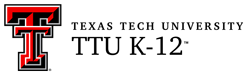 Campus Improvement Plan 2021-2022VisionTo create a strong online academic community that provides students an excellent education:  anytime, anywhere. MissionTo provide an excellent academic program that engages, challenges, and prepares students for their futures.MottoTTU K-12 is your academic community, wherever you are.TEA Strategic PlanBy the year 2030, projections indicate that most jobs will require some training beyond high school. This could be a traditional 4-year degree, a 2-year degree, or an industry credential. But today, too few Texas students are obtaining postsecondary credentials. Without bold action, Texas faces a future of diminished incomes, opportunities, and resources. Initiated by the Higher Education Coordinating Board, the 60x30TX Plan is designed to ensure that a competitive and prosperous future remains for students seeking to better their lives and the lives of their families. The state has adopted 60x30TX as our collective goal.To support far more rapid improvements in student outcomes to meet the goals of 60x30TX, the Texas Education Agency has adopted a strategic plan. The plan includes four strategic priorities and built on three supporting actions to guide our work on behalf of the more than five million school children in our state.Mission:  Every child, prepared for success in college, a career, or the military.Strategic PrioritiesRecruit, support, and retain teachers and principals.Build a foundation of reading and mathConnect high school to career and collegeImprove low-performing schoolsEnablersIncrease transparency, fairness, and rigor in campus and campus academic and financial performanceEnsure compliance, effectively implement legislation, and inform policymakersStrengthen organizational foundations (resource efficiency, culture, capabilities, partnerships)TTU K-12 OverviewTexas Tech University (TTU) is a Division One comprehensive public research university in Lubbock Texas.TTU is the major institution of higher education in a region larger than 46 of the nation’s 50 states and is the only campus in Texas that is home to a major university, law school, and medical school.  In 2022, it will add a veterinary school to that mix.TTU current student enrollment is over 40,000 students.eLearning and Academic Partnerships (eLAP) is a division of TTU’s Office of the Provost housing academic programs that are delivered at a distance.  There are over 80 graduate and undergraduate degree programs available fully online.eLAP also includes Academic Partnerships, Regional Sites, Ollie, and Continuing Education.TTU K-12 is an organization within the TTU division of eLearning and Academic Partnerships, benefitting from its association with TTU in many ways.  Some of these include:Research-based best practices in online learningInstructional designInstitutional researchData analyticsInstructional technologyTechnology supportProfessional conferencesContent expertiseTTU K-12 BackgroundTTU K-12 was established as a “Special Purpose District” in 1993 by the Texas Legislature and the State Board of Education to serve students whose educational needs were not adequately met by traditional school districts. Since 1993, TTU K-12 has transitioned to a fully online program serving over 460,000 students from 71 countries around the world.Our rigorous college-ready curriculum serves Kindergarten through 12th grade students and allows them to work ahead, make up failed credits, test out of courses, and graduate with a Texas High School Diploma.Our program is 100% virtual, with asynchronous instruction. We have no physical presence through which we serve students.Our program is approved by the Texas Education Agency and our courses are approved by the NCAA.In 2019, HB 3 included a provision that TTU K-12 is eligible to receive state funding.In 2020, Texas added Texas Education Code §61.101 identifying TTU K-12 as a special purpose school district operated by a major university.We currently offer four distinct options for students:Tuition-free full-time program for Texas residentsTuition-paid full-time programSupplemental program and Credit by ExaminationsInternational Partnership programThe Tuition-free full-time program for Texas Residents began in August 2021.  We are reporting PEIMS for the 2021-2022 school year but did not report PEIMS prior.  Therefore, there is no baseline data for comparison purposes and improvement planning currently.Note:  This Campus Improvement Plan will focus on the state-funded Tuition-free full-time program only.  We do not receive any federal funding.TTU K-12 District GoalsStrengthen the academic program K - 12 to maximize success for all students.Strengthen TTU K-12’s tradition of excellence based on pride, teamwork, and professionalism.Comprehensive Needs AssessmentTTU K-12 conducted a comprehensive needs assessment in 2020-2021.   This needs assessment was conducted in partnership with Cognia, an accreditation organization for online programs.  Cognia utilizes a continuous improvement system to provide systemic, fully integrated solutions for improvement.  As part of this accreditation process, surveys were sent to parents, teachers, students, and other stakeholders.  Each course contains a course evaluation survey from which we gather data for improvement purposes.  We conducted focus meetings with teachers, parents, and students in August 2021. Many additional data sources were analyzed and used in recommendations.    The Cognia Digital Learning Accreditation Engagement Review is attached.CAMPUS GOAL #1: To strengthen the academic program K through 12 to maximize success for all students.CAMPUS GOAL #1: To strengthen the academic program K through 12 to maximize success for all students.CAMPUS GOAL #1: To strengthen the academic program K through 12 to maximize success for all students.CAMPUS GOAL #1: To strengthen the academic program K through 12 to maximize success for all students.PERFORMANCE OBJECTIVE #1: Curriculum AlignmentTTU K-12 students will meet or exceed state averages on all STAAR tests.All courses will provide instruction clearly aligned with the Texas Essential Knowledge and Skills (TEKS).All courses will utilize regular classroom assessments to measure the progress of each student toward mastery of the TEKS and determine appropriate interventions to ensure mastery of that objective.All teachers will utilize intervention strategies for use with struggling studentsPERFORMANCE OBJECTIVE #1: Curriculum AlignmentTTU K-12 students will meet or exceed state averages on all STAAR tests.All courses will provide instruction clearly aligned with the Texas Essential Knowledge and Skills (TEKS).All courses will utilize regular classroom assessments to measure the progress of each student toward mastery of the TEKS and determine appropriate interventions to ensure mastery of that objective.All teachers will utilize intervention strategies for use with struggling studentsPERFORMANCE OBJECTIVE #1: Curriculum AlignmentTTU K-12 students will meet or exceed state averages on all STAAR tests.All courses will provide instruction clearly aligned with the Texas Essential Knowledge and Skills (TEKS).All courses will utilize regular classroom assessments to measure the progress of each student toward mastery of the TEKS and determine appropriate interventions to ensure mastery of that objective.All teachers will utilize intervention strategies for use with struggling studentsPERFORMANCE OBJECTIVE #1: Curriculum AlignmentTTU K-12 students will meet or exceed state averages on all STAAR tests.All courses will provide instruction clearly aligned with the Texas Essential Knowledge and Skills (TEKS).All courses will utilize regular classroom assessments to measure the progress of each student toward mastery of the TEKS and determine appropriate interventions to ensure mastery of that objective.All teachers will utilize intervention strategies for use with struggling studentsStrategies/ActivitiesStaff ResponsibleResourcesEvaluations1.1.1 Implement clear course development processes to ensure alignment to TEKS and quality course design.Curriculum teamState and local fundsFormative: Student course evaluation feedbackSummative:  Course completion rates, STAAR scores1.1.2 Identify and implement intervention strategies for use with struggling students.PrincipalAssistant PrincipalsTeachersState fundsFormative:  Screening and diagnostic assessment dataSummative:  Course completion rates,  STAAR scores1.1.3 Provide targeted instructional feedback to students as they progress through their coursework.TeachersState fundsFormative:  Course assignment scores Summative:  Course completion rates, STAAR scores1.1.4 Implement tutoring and virtual office hours to assist struggling students.PrincipalAssistant PrincipalsTeachersState fundsFormative:  Course assignment scores Summative:  Course completion rates,  STAAR scores1.1.5 Provide targeted Tier II and Tier III acceleration opportunities for students failing to master academic objectivesPrincipalAssistant PrincipalTeachers1.1.5 Provide targeted professional development to improve student achievement.Region 17 ESCPrincipalAssistant PrincipalsLead TeachersState fundsFormative:  Professional development records Summative:  Course completion rates, STAAR scores1.1.6. Hire, retain, and develop a highly qualified staff.PrincipalAssistant Principals State and local fundsFormative:  Staff turnover rate, teacher observations, student retention rateSummative:  Course completion rates, STAAR scoresPERFORMANCE OBJECTIVE #2: Post-Secondary Success and Career Technology Education (CTE)All secondary students will maximize options for post-secondary success.Campus will address College and Career Readiness standards Campus will prioritize advanced coursework and career preparation Campus will emphasize importance of completing Distinguished Graduation plansCampus will offer a variety of CTE options for endorsement areas of the Recommended and Distinguished Graduation Plans.PERFORMANCE OBJECTIVE #2: Post-Secondary Success and Career Technology Education (CTE)All secondary students will maximize options for post-secondary success.Campus will address College and Career Readiness standards Campus will prioritize advanced coursework and career preparation Campus will emphasize importance of completing Distinguished Graduation plansCampus will offer a variety of CTE options for endorsement areas of the Recommended and Distinguished Graduation Plans.PERFORMANCE OBJECTIVE #2: Post-Secondary Success and Career Technology Education (CTE)All secondary students will maximize options for post-secondary success.Campus will address College and Career Readiness standards Campus will prioritize advanced coursework and career preparation Campus will emphasize importance of completing Distinguished Graduation plansCampus will offer a variety of CTE options for endorsement areas of the Recommended and Distinguished Graduation Plans.PERFORMANCE OBJECTIVE #2: Post-Secondary Success and Career Technology Education (CTE)All secondary students will maximize options for post-secondary success.Campus will address College and Career Readiness standards Campus will prioritize advanced coursework and career preparation Campus will emphasize importance of completing Distinguished Graduation plansCampus will offer a variety of CTE options for endorsement areas of the Recommended and Distinguished Graduation Plans.Strategies/ActivitiesStaff ResponsibleResourcesEvaluations1.2.1 Provide ACT and SAT prep courses and activitiesCurriculum teamAdvisorsState and local fundsFormative: Student completion of prep courses and activitiesSummative:  SAT and ACT scores1.2.2 Increase the number of AP courses offered and the number of students opting to take them.Curriculum teamAdvisorsState and local fundsFormative:  Number of AP courses and AP enrollmentsSummative:  AP course completion rates, AP test scores1.2.3 Increase the number of courses offered in each endorsement area of the Recommended and Distinguished Graduation PlansCurriculum teamAdvisorsState and local fundsFormative:  Number of courses in each endorsement area and enrollments in those coursesSummative:  Endorsement areas completed 1.2.4 Improve communication with parents and students aboutFinancial aid/scholarship opportunitiesCollege entry opportunities for students who graduate in the top 10% Opportunities and aid available to students who graduate on Distinguished plansPrincipalAssistant PrincipalsAdvisorsState fundsFormative:  Documented communicationSummative:  Graduation plans earned; scholarships awarded; college acceptance obtained 1.2.5 Expand Career and Technology Education courses offered to prov ide quality career preparationCurriculum TeamState fundsFormative:  Number of CTE courses offeredSummative:  Completion numbers and completion rates of CTE courses PERFORMANCE OBJECTIVE #3: Health, Attendance, High School Completion, Safety1.3 Campus focus on comprehensive child health, safety, and well-being will improve course progress rates and retention ratesCourse completion rates for all students and student subpopulations will be greater than 80%Drop-out rates for all students and student subpopulations will be less than 0.5%PERFORMANCE OBJECTIVE #3: Health, Attendance, High School Completion, Safety1.3 Campus focus on comprehensive child health, safety, and well-being will improve course progress rates and retention ratesCourse completion rates for all students and student subpopulations will be greater than 80%Drop-out rates for all students and student subpopulations will be less than 0.5%PERFORMANCE OBJECTIVE #3: Health, Attendance, High School Completion, Safety1.3 Campus focus on comprehensive child health, safety, and well-being will improve course progress rates and retention ratesCourse completion rates for all students and student subpopulations will be greater than 80%Drop-out rates for all students and student subpopulations will be less than 0.5%PERFORMANCE OBJECTIVE #3: Health, Attendance, High School Completion, Safety1.3 Campus focus on comprehensive child health, safety, and well-being will improve course progress rates and retention ratesCourse completion rates for all students and student subpopulations will be greater than 80%Drop-out rates for all students and student subpopulations will be less than 0.5%Strategies/ActivitiesStaff ResponsibleResourcesEvaluations1.3.1 Closely monitor student progress and implement communication strategies to encourage progress when needed.PrincipalAssistant PrincipalAdvisorsProgress SpecialistState and local fundsFormative: Documented communication with students not making adequate progressSummative:  Course completion rates, STAAR scores1.3.2 Identify and implement positive behavior supports.PrincipalAssistant PrincipalAdvisorsTeachersState and local fundsFormative:  Documented implementation of positive behavior supportsSummative:  Course completion rates, STAAR scores1.3.3 Create and implement opportunities to build a sense of community for students.PrincipalAssistant PrincipalAdvisorsTeachersState and local fundsFormative:  Participation in opportunitiesSummative:  Course completion rates, student retention1.3.4 Provide targeted support for students with identified needs such as dyslexic, 504, special education, pregnant, parenting, PrincipalAssistant PrincipalsAdvisorsTeachersState fundsFormative:  Documented support activitiesSummative:  Course completion rates, student retention1.3.5 Provide targeted Tier II and Tier III intervention opportunities for students failing to master academic objectivesPrincipalAssistant PrincipalTeachersState fundsFormative:  Documented intervention activitiesSummative:  Course completion rates, student retention1.3.5 Provide targeted professional development to support student needs and to improve student achievement.Region 17 ESCPrincipalAssistant PrincipalsLead TeachersState fundsFormative:  Professional development records Summative:  Course completion rates, student retention1.3.6 Provide instruction and activities targeting comprehensive student health, including ensuring a state-approved TEKS-based health curriculumPrincipalAssistant Principals State and local fundsFormative:  Documented activities, enrollment in Health coursesSummative:  Course completion rates, student retentionPERFORMANCE OBJECTIVE #4: Special Populations1.4 Students qualifying for special populations will receive appropriate services, will make progress in courses and will perform at or above state averages on STAAR.  These special populations include:Dyslexia504Special EducationGifted and TalentedESLMigrantPERFORMANCE OBJECTIVE #4: Special Populations1.4 Students qualifying for special populations will receive appropriate services, will make progress in courses and will perform at or above state averages on STAAR.  These special populations include:Dyslexia504Special EducationGifted and TalentedESLMigrantPERFORMANCE OBJECTIVE #4: Special Populations1.4 Students qualifying for special populations will receive appropriate services, will make progress in courses and will perform at or above state averages on STAAR.  These special populations include:Dyslexia504Special EducationGifted and TalentedESLMigrantPERFORMANCE OBJECTIVE #4: Special Populations1.4 Students qualifying for special populations will receive appropriate services, will make progress in courses and will perform at or above state averages on STAAR.  These special populations include:Dyslexia504Special EducationGifted and TalentedESLMigrantStrategies/ActivitiesStaff ResponsibleResourcesEvaluations1.4.1 Closely monitor student progress and implement communication strategies to encourage progress when needed.PrincipalAssistant PrincipalAdvisorsProgress SpecialistState and local fundsFormative: Documented communication with students not making adequate progressSummative:  Course completion rates, STAAR scores1.4.2 Identify and implement screening and diagnostic assessments.PrincipalAssistant PrincipalAdvisorsTeachersDiagnosticianState and local fundsFormative:  Documented implementation of positive behavior supportsSummative:  Course completion rates, STAAR scores1.4.3 Provide targeted support for students with identified needs such as dyslexic, 504, special education, pregnant, parenting.PrincipalAssistant PrincipalsAdvisorsTeachersDiagnosticianState fundsFormative:  Documented support activitiesSummative:  Course completion rates, student retention1.4.4 Provide targeted Tier II and Tier III intervention opportunities for students failing to master academic objectivesPrincipalAssistant PrincipalsTeachersState fundsFormative:  Documented intervention activitiesSummative:  Course completion rates, student retention1.4.5 Provide targeted professional development to support student needs and to improve student achievement.Region 17 ESCPrincipalAssistant PrincipalsLead TeachersState fundsFormative:  Professional development records Summative:  Course completion rates, student retentionCAMPUS GOAL #2: To strengthen TTU K-12’s tradition of excellence based on customer support, teamwork, and improvement in processes.CAMPUS GOAL #2: To strengthen TTU K-12’s tradition of excellence based on customer support, teamwork, and improvement in processes.CAMPUS GOAL #2: To strengthen TTU K-12’s tradition of excellence based on customer support, teamwork, and improvement in processes.CAMPUS GOAL #2: To strengthen TTU K-12’s tradition of excellence based on customer support, teamwork, and improvement in processes.PERFORMANCE OBJECTIVE #1: Improve customer support.2.1 Improve customer support, satisfaction, and teamwork throughout the organization.PERFORMANCE OBJECTIVE #1: Improve customer support.2.1 Improve customer support, satisfaction, and teamwork throughout the organization.PERFORMANCE OBJECTIVE #1: Improve customer support.2.1 Improve customer support, satisfaction, and teamwork throughout the organization.PERFORMANCE OBJECTIVE #1: Improve customer support.2.1 Improve customer support, satisfaction, and teamwork throughout the organization.Strategies/ActivitiesStaff ResponsibleResourcesEvaluations2.1.1 Closely monitor call center volume, response time, and escalations.PrincipalAssistant PrincipalAdvisorsProgress SpecialistOperations teamState and local fundsFormative: Documentation regarding call volume, response time, and escalationsSummative:  Student retention rate2.1.2 Develop communication strategies to build teamwork and collaboration among staff.PrincipalAssistant PrincipalAdvisorsTeachersState and local fundsFormative:  Documentation of communication strategiesSummative:  Staff retention and satisfaction surveys2.1.3 Create and implement opportunities to build a sense of community for students.PrincipalAssistant PrincipalAdvisorsTeachersState and local fundsFormative:  Participation in opportunitiesSummative:  Course completion rates, student retentionPERFORMANCE OBJECTIVE #2: Operations and Processes2.2:  Improve efficiencies and effectiveness throughout the organization.PERFORMANCE OBJECTIVE #2: Operations and Processes2.2:  Improve efficiencies and effectiveness throughout the organization.PERFORMANCE OBJECTIVE #2: Operations and Processes2.2:  Improve efficiencies and effectiveness throughout the organization.PERFORMANCE OBJECTIVE #2: Operations and Processes2.2:  Improve efficiencies and effectiveness throughout the organization.Strategies/ActivitiesStaff ResponsibleResourcesEvaluations2.2.1 Closely monitor processes and operations to identify areas of improvement.PrincipalAssistant PrincipalAdvisorsOperations teamCurriculum teamState and local fundsFormative: Documented efforts to improve efficiencies and effectiveness.Summative:  Course completion rates, student retention, student and staff surveys, course evaluations.2.2.2 Identify technology tools that would enhance processes.PrincipalAssistant PrincipalOperations teamState and local fundsFormative: Documented efforts to identify technology tools.Summative:  Course completion rates, student retention, call center volume, student and staff surveys, course evaluations.